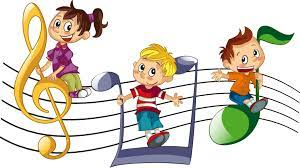 МЕТОДИКА МУЗИЧКОГ ВАСПИТАЊА II поправни колоквијум                                                                               Доц. др Наташа ВукићевићРед. бр.Име и презиме студентабр. индексаБр. поена1.Тамара Живковић2020/026829/40 положила2.Невена Урошевић2020/ 021431/40положила3.Анђела Стојиловић2020/024221/40 положила4.Анђелка Обреновић2020/025518/40није положила5.Анђела Илић2020/021619/40није положила6.Бојана Вучковић2020/027916/40није положила7.Сара Ивановић2020/024524/40 положила8. Софија Јовановић2020/020727/40положила9.Јована Јанчић2020/022027/40 положила10.Милица Живковић2020/022816/40није положила11.Ана Стевановић2020/024917/40није положила